Открытый запрос цен в электронной формеЗапрос цен № ОЗЦ/176/2022                                                            Руководителям предприятийот «11» февраля 2022 г.Уважаемые господа!ООО «Газпром энергосбыт Брянск» – Организатор закупки, являющийся Заказчиком, Тюменская область (628426, ХМАО-Югра, г. Сургут, пр-т Мира, д. 43) проводит процедуру открытого запроса цен в электронной форме на предмет приобретения призов к ежегодному конкурсу «Энергия честного партнерства» для нужд филиала «Брянскэнергосбыт» ООО «Газпром энергосбыт Брянск» и приглашает юридических и физических лиц, в том числе индивидуальных предпринимателей (далее – Участники закупки, Поставщики, Исполнители) подавать свои заявки на участие. Контактное лицо по организационным вопросам: Заикина Татьяна Владимировна, начальник отдела обеспечения деятельности ДОПД, телефон: (4832) 44-44-11, доб. 713-66          (e-mail: tender@elektro-32.ru).Контактное лицо по техническим вопросам: Маслова Галина Григорьевна, ведущий специалист службы по связям с общественностью и работе со СМИ, телефон: (4832) 44-44-11, доб. 712-61 (e-mail: tender@elektro-32.ru).Предмет договора: приобретение призов к ежегодному конкурсу «Энергия честного партнерства» для нужд филиала «Брянскэнергосбыт» ООО «Газпром энергосбыт Брянск». Место поставки Товара: 241050, Брянская область, г. Брянск, ул. Степная, д.10;Объем Товара: 1 условная единица.Срок поставки Товара: до офиса Заказчика должна быть осуществлена не позднее 25 марта 2022 года.Срок исполнения договора: апрель 2022 г.Сведения о начальной (максимальной) цене договора (лота) и условия оплаты:Максимальная цена договора (ЛОТа №1,2,3) - 51 615,00 руб., без НДС.- для Лота № 1 – 16 435,00 руб., без НДС;- для Лота № 2 – 16 800,00 руб., без НДС;- для Лота № 3 – 18 380,00 руб., без НДС.6.2.  КОММЕРЧЕСКОЕ ПРЕДЛОЖЕНИЕ МОЖЕТ БЫТЬ ПОДАНО КАК ПО ВСЕМ ПОЗИЦИЯМ СРАЗУ, ТАК И ПО ОТДЕЛЬНЫМ ЛОТАМ.6.3.	Оплата осуществляется: путем перечисления денежных средств на расчетный счет Поставщика, после подписания Сторонами двухстороннего акта приема-передачи (поставки) Товара, в течение 5 (пяти) дней.В конечную стоимость заявки на участие должна входить стоимость всех сопутствующих работ (услуг) (расходы на перевозку, страхование, уплата таможенных пошлин, стоимость упаковки, расходы на погрузку и разгрузку), а также все налоги и другие обязательные платежи. Требования к объемам и техническим характеристикам закупаемого Товара:Участник закупки должен поставить товары / выполнить работы / оказать услуги в соответствии с Техническими требованиями (Приложение № 1 к настоящей документации).Требования к Участникам закупки:Соответствие требованиям к право- и дееспособности Участника закупки.Отсутствие процесса ликвидации Участника закупки - юридического лица и отсутствие решения арбитражного суда о признании Участника закупки - юридического лица или индивидуального предпринимателя несостоятельным (банкротом) и об открытии конкурсного производства.Неприостановление деятельности Участника закупки в порядке, установленном Кодексом Российской Федерации об административных правонарушениях, на дату подачи заявки на участие в закупке.Отсутствие у Участника закупки недоимки по налогам, сборам, задолженности по иным обязательным платежам в бюджеты бюджетной системы Российской Федерации (за исключением сумм, на которые предоставлены отсрочка, рассрочка, инвестиционный налоговый кредит в соответствии с законодательством Российской Федерации о налогах и сборах, которые реструктурированы в соответствии с законодательством Российской Федерации, по которым имеется вступившее в законную силу решение суда о признании обязанности заявителя по уплате этих сумм исполненной или которые признаны безнадежными к взысканию в соответствии с законодательством Российской Федерации о налогах и сборах) за прошедший календарный год, размер которых превышает двадцать пять процентов балансовой стоимости активов Участника закупки, по данным бухгалтерской отчетности за последний завершенный отчетный период. Участник закупки считается соответствующим установленному требованию в случае, если им в установленном порядке подано заявление об обжаловании указанных недоимки, задолженности и решение по такому заявлению на дату рассмотрения заявки на участие в определении поставщика (подрядчика, исполнителя) не принято.Отсутствие у руководителя Участника закупки - физического лица, либо лица, осуществляющего функции единоличного исполнительного органа, членов коллегиального исполнительного органа или главного бухгалтера юридического лица - Участника закупки судимости за преступления в сфере экономики (за исключением лиц, у которых такая судимость погашена или снята), а также неприменение в отношении указанных физических лиц наказания в виде лишения права занимать определенные должности или заниматься определенной деятельностью, которые связаны с поставкой товара, выполнением работы, оказанием услуги, являющихся объектом осуществляемой закупки, и административного наказания в виде дисквалификации.Отсутствие сведений об Участнике закупки, в том числе об учредителях, о членах коллегиального исполнительного органа, о лице, исполняющем функции единоличного исполнительного органа Участника закупки, и их соисполнителях (субподрядчиках) в Реестре недобросовестных поставщиков, который ведется в соответствии с Федеральным законом от 18.07.2011 № 223-ФЗ «О закупках товаров, работ, услуг отдельными видами юридических лиц», либо в Реестре недобросовестных поставщиков, который ведется в соответствии с Федеральным законом № 44-ФЗ от 05.04.2013 года «О контрактной системе в сфере закупок товаров, работ, услуг для обеспечения государственных и муниципальных нужд».В подтверждение соответствия требованиям, установленным в п. 8.1-8.6 Участник закупки должен представить справку по форме Приложения 3 к настоящей документации.Между Участником закупки и сотрудниками Заказчика должны отсутствовать связи, носящие характер аффилированности. В подтверждение соответствия установленному требованию участник закупки должен представить справку по форме Приложения 4 к настоящей документации.Отсутствие судебных процессов, в которых Участник закупки признан Ответчиком за ненадлежащее исполнение или неисполнение каких-либо обязательств перед контрагентами (заказчиками, поставщиками) по любым типам договоров, а также вытекающих из иных правоотношений сторон. В подтверждение соответствия установленному требованию Участник закупки должен предоставить Реестр судебных процессов по форме Приложения 5 к настоящей документации.Соответствие Участника закупки требованиям, устанавливаемым в соответствии с законодательством Российской Федерации к лицам, осуществляющим поставки товаров, выполнение работ, оказание услуг, являющихся предметом закупки.В подтверждение соответствия установленному требованию Участник закупки должен предоставить Анкету Участника по форме Приложения 6 и дать согласие на проведение проверки благонадежности службой безопасности филиала «Брянскэнергосбыт» ООО «Газпром энергосбыт Брянск» по форме Приложения 7 к настоящей документации. Выборочные требования к Участникам закупки:Обладание Участниками закупки исключительными правами на объекты интеллектуальной собственности, если в связи с исполнением договора Заказчик приобретает права на объекты интеллектуальной собственности, за исключением случаев закупки на создание произведения литературы или искусства (за исключением программ для ЭВМ, баз данных), на финансирование проката или показа национального фильма.Наличие у Участника закупки дилерских или иных аналогичных полномочий, предоставленных производителем, изготовителем или собственником торговой марки, а также требование о том, что Участник закупки является заводом-изготовителем или производителем закупаемой Обществом продукции. Во всем, что не урегулировано документацией о закупке стороны руководствуются законодательством о закупках отдельными видами юридических лиц, Гражданским кодексом Российской Федерации, Положением «О закупке товаров, работ, услуг для нужд филиала «Брянскэнергосбыт» ООО «Газпром энергосбыт Брянск»).Требования к оформлению заявки на участие:Заявка на участие должна быть подана на русском языке. Все цены должны быть выражены в российских рублях.Заявка на участие должна быть оформлена по формам 2-7, приведенным в Приложениях к настоящему запросу цен, и быть действительным до «30» апреля 2022 г.Заявка на участие должна быть подписана лицом, имеющим право в соответствии                                 с законодательством Российской Федерации действовать от лица Участника закупки 
без доверенности, или надлежащим образом, уполномоченным им лицом на основании доверенности. Заявка на участие также должна быть скреплена печатью Участника закупки 
(при наличии).Дата начала срока подачи заявок на участие: «14» февраля 2022 г. Заявка на участие должна быть подана до 12-00 (время московское) «21» февраля 2022 г. в электронном виде в соответствии с регламентом торговой секции «Закупки по 223-ФЗ» Универсальной торговой платформы utp.sberbank-ast.ru (SBR003-220119489200004).Дата рассмотрения заявок: «22» февраля 2022 г. Дата подведения итогов: «28» февраля 2022 г. Заказчик вправе продлить срок подачи заявок на участие в закупке и соответственно перенести дату и время проведения процедуры вскрытия заявок/открытия доступа к заявкам в любое время до проведения процедуры вскрытия заявок на участие в закупке/открытия доступа к заявкам на участие в закупке в электронной форме, а также до подведения итогов закупки изменить дату рассмотрения заявок участников закупки и подведения итогов закупки.Критерием отбора Победителя является минимальная цена заявки на участие при соответствии всем требованиям запроса цен.В случае, если в нескольких заявках на участие в закупке, окончательных предложениях содержатся одинаковые условия исполнения договора, меньший порядковый номер присваивается заявке на участие в закупке, окончательному предложению, которые поступили ранее других заявок на участие в закупке, окончательных предложений, содержащих такие же условия.Заявка Участника закупки должна полностью отвечать каждому из предъявленных требований или быть лучше, то есть указанные требования являются обязательными. Если хотя бы по одному требованию заявка Участника закупки не удовлетворяет условиям запроса, она отклоняется.Любой Участник закупки вправе направить Заказчику запрос о даче разъяснений положений извещения о проведении запроса цен и документации о закупке. В течение трех рабочих дней с даты поступления запроса Заказчик осуществляет разъяснение положений извещения о проведении запроса цен и документации о закупке. При этом, Заказчик вправе не осуществлять такое разъяснение в случае, если указанный запрос поступил позднее, чем за три рабочих дня до даты окончания срока подачи заявок на участие в закупке.Организатор закупки оставляет за собой право предоставить Участникам закупки возможность добровольно повысить предпочтительность их заявок на участие путем снижения первоначальной (указанной в заявке на участие) цены, при условии сохранения остальных положений заявки на участие без изменений.Организатор закупки вправе принять решение о внесении изменений в извещение о проведении запроса цен и документацию о закупке не позднее даты окончания приема заявок на участие.В случае внесения изменений в извещение или в документацию о закупке срок подачи заявок на участие должен быть продлен таким образом, чтобы с даты размещения указанных изменений до даты окончания срока подачи заявок на участие оставалось не менее половины срока подачи заявок на участие.Участник закупки отстраняется от участия в процедуре закупки в любой момент до заключения договора в случае, если будет установлено, что: Участник закупки представил недостоверную (в том числе неполную, противоречивую) информацию в отношении его квалификационных данных.Участник закупки совершил недобросовестные действия, которые выражаются в том, что участник закупки, представивший заявку на участие в закупке, прямо или косвенно предлагает, дает, либо соглашается дать любому должностному лицу Заказчика вознаграждение в любой форме в целях оказания воздействия на проведение процедуры закупки;Участником закупки не представлены документы, установленные документацией о закупке, либо наличие в таких документах недостоверных сведений;Участник закупки не соответствует требованиям, установленным документацией о закупке;Участником закупки не представлены документ или копии документа, подтверждающего внесение денежных средств в качестве обеспечения заявки на участие в закупке, если требование обеспечения таких заявок указано в документации о закупке, или если денежные средства не поступили на счет Заказчика (в случае установления требования обеспечения заявки);заявка	на	участие	не	соответствует	требованиям	документации о закупке, в том числе наличие в таких заявках предложения о цене договора, превышающей установленную начальную (максимальную) цену договора.В целях заключения договора Победителю закупки необходимо будет предоставить следующий пакет документов:-	заверенные копии учредительных документов (устав, учредительные договоры и т.д.);- 	заверенные копии документов (приказов, протоколов собрания учредителей о назначении руководителя и т.д.), подтверждающие полномочия лица, подписавшего коммерческое предложение, а также его право на заключение соответствующего Договора по результатам запроса цен;-  копии свидетельства о постановке на учет в налоговом органе, свидетельство о внесении                     в единый государственный реестр юридических лиц.Заказчик не ранее, чем через 10 дней и не позднее, чем через 20 дней с даты определения Победителя уведомит его об этом и подпишет Договор на условиях, которые предусмотрены проектом договора (Приложение 8), настоящей документацией по запросу цен и заявкой на участие Победителя.Настоящий запрос цен не является торгами (конкурсом, аукционом, запросом предложений, запросом котировок) или публичным конкурсом в соответствии со статьями 447–449 части первой Гражданского кодекса Российской Федерации и статьями 1057–1061 части второй Гражданского кодекса Российской Федерации, и не накладывает на Заказчика обязательств, установленных указанными статьями Гражданского кодекса Российской Федерации.Приложения: Технические требования – на 2 л.Форма коммерческого предложения – на 4 л.Форма справки об отсутствии у Участника закупки неплатежеспособности, банкротства, судимости и отсутствия в реестре недобросовестных поставщиков – на 1 л. Форма письма о наличии/отсутствии у Участника закупки связей, носящих характер аффилированности с сотрудниками Заказчика или Организатора – на 1 л.Форма реестра судебных процессов Участника закупки – на 1 л.Форма анкеты Участника закупки – на 2 л. Форма письма Участника закупки о согласии на проведение проверки на благонадежность службой безопасности филиала «Брянскэнергосбыт» ООО «Газпром энергосбыт Брянск» - на 1 л.Проект договора – на 7 л.С уважением,Приложение 1к запросу цен № ОЗЦ/176/2022 от «11» февраля 2022 г.Технические требования для проведения процедуры открытого запроса цен в электронной форме на предмет приобретения призов к ежегодному конкурсу «Энергия честного партнерства» для нужд филиала «Брянскэнергосбыт» ООО «Газпром энергосбыт Брянск»1. КОММЕРЧЕСКОЕ ПРЕДЛОЖЕНИЕ МОЖЕТ БЫТЬ ПОДАНО КАК ПО ВСЕМ ПОЗИЦИЯМ СРАЗУ, ТАК И ПО ОТДЕЛЬНЫМ ЛОТАМ. 2. Исполнитель после подписания договора предоставляет Заказчику не менее трех вариантов макетов Товара и подарочной упаковки и нанесения надписи для каждой позиции лота.3. Максимальная сумма закупки – 51 615,00 (Пятьдесят одна тысяча шестьсот пятнадцать) рублей, без НДС. В стоимость Товара должны быть включены: разработка макетов Товара; изготовление Товара; доставка Товара до офиса Заказчика.Цена лотов, указанных в Техническом задании, не должна превышать:- для Лота № 1 – 16 435,00 руб., без НДС;- для Лота № 2 – 16 800,00 руб., без НДС;- для Лота № 3 – 18 380,00 руб., без НДС.4. Замена Товара, указанного в Технических требованиях, возможна только по письменному согласованию с Заказчиком и при отсутствии в наличии такого Товара у всех поставщиков.5. Поставляемый Товар должен соответствовать Техническим требованиям. Не допускаются технические повреждения, загрязнение либо иные виды порчи Товара и/или подарочной упаковки.6. Требования к упаковке: Товар должен быть поставлен в упаковке (таре), обеспечивающей защиту Товара от любых видов повреждений (в т.ч. термических), загрязнения или порчи во время транспортировки и хранения.7. Товар должен быть доставлен в офис Заказчика по адресу: 241050, г. Брянск,                ул. Степная,  д. 10.8. Весь Товар поставляется Заказчику единовременно, силами и за счет средств Исполнителя.9. Поставка Товара до офиса Заказчика должна быть осуществлена не позднее            25 марта 2022 года..Приложение 2Форма коммерческого предложения к запросу цен № ОЗЦ/176/2022 от «11» февраля 2022 г.КОММЕРЧЕСКОЕ ПРЕДЛОЖЕНИЕНаименование Участника закупки: ______________________________________________. Получив документацию по запросу цен № ОЗЦ/176/2022 от «11» февраля 2022 г. предлагаем поставку:* гр. 5-7 заполняются только в случае замены требуемой продукции на эквивалент, при этом в гр. 2 и 3 должна быть указана требуемая продукция в соответствии с Приложением 1 Техническое требования.Предложение полностью соответствует требованиям, указанным в запросе цен № ОЗЦ/176/2022 от «11» февраля 2022 г.В конечную стоимость заявки на участие входит стоимость всех сопутствующих работ (услуг) (расходы на перевозку, страхование, уплата таможенных пошлин, стоимость упаковки, расходы на погрузку и разгрузку), а также все налоги и другие обязательные платежи.Подтверждаю согласие со сроками, порядком и условиями поставки и оплаты, в соответствии с закупочной документацией/извещением о закупке. Данное предложение имеет статус оферты и действительно до «30» апреля 2022 г.С уважением,___________________________						(должность ответственного лица Участника закупки)________________________________________(подпись, расшифровка подписи)М.П.Приложение 3Форма Справки к запросу цен  № ОЗЦ/176/2022 от «11» февраля 2022 г.СправкаЯ, нижеподписавшийся, настоящим удостоверяю, что на момент подписания настоящей заявки ____________________________ (указывается наименование участника закупки) полностью удовлетворяет требованиям к участникам закупки и в частности:-	является полностью правоспособным;-	является полностью дееспособным (заполняется в случае подачи заявки физическим лицом);-	не находится в процессе ликвидации, не имеет вступившего в законную силу решения арбитражного суда о признании ____________________________ (указывается наименование участника закупки) банкротом и об открытии конкурсного производства, на имущество ____________________________ (указывается наименование участника закупки) не наложен арест, экономическая деятельность _________________________ (указывается наименование участника закупки) не приостановлена.-  отсутствуют недоимки по налогам, сборам, задолженности по иным обязательным платежам в бюджеты бюджетной системы Российской Федерации (за исключением сумм, на которые предоставлены отсрочка, рассрочка, инвестиционный налоговый кредит в соответствии с законодательством Российской Федерации о налогах и сборах, которые реструктурированы в соответствии с законодательством Российской Федерации, по которым имеется вступившее в законную силу решение суда о признании обязанности заявителя по уплате этих сумм исполненной или которые признаны безнадежными к взысканию в соответствии с законодательством Российской Федерации о налогах и сборах) за прошедший календарный год, размер которых превышает двадцать пять процентов балансовой стоимости активов участника закупки, по данным бухгалтерской отчетности за последний завершенный отчетный период. - руководитель - физическое лицо либо лицо, осуществляющее функции единоличного исполнительного органа, члены коллегиального исполнительного органа,  и главный бухгалтер ________________________ (указывается наименование участника закупки) не имеют судимости за преступления в сфере экономики (за исключением лиц, у которых такая судимость погашена или снята), а также в отношении указанных физических лиц не применялось наказание в виде лишения права занимать определенные должности или заниматься определенной деятельностью, которые связаны с поставкой товара, выполнением работы, оказанием услуги, являющихся объектом осуществляемой закупки, и административное наказание в виде дисквалификации.-  в Реестре недобросовестных поставщиков, который ведется в соответствии с Федеральным законом от 18.07.2011 № 223-ФЗ «О закупках товаров, работ, услуг отдельными видами юридических лиц» либо в Реестр недобросовестных поставщиков, который ведется в соответствии с Федеральным законом № 44-ФЗ от 05.04.2013 года «О контрактной системе в сфере закупок товаров, работ, услуг для обеспечения государственных и муниципальных нужд» отсутствуют сведения об ____________________________ (указывается наименование участника закупки), в том числе об учредителях, о членах коллегиального исполнительного органа, о лице, исполняющем функции единоличного исполнительного органа.____________________________________(подпись, М.П.)____________________________________(фамилия, имя, отчество подписавшего, должность)Приложение 4Форма Письма к запросу цен № ОЗЦ/176/2022 от «11» февраля 2022 г.Форма письма о наличии/отсутствии у Участника закупки связей, носящих характер аффилированности с сотрудниками Заказчика или Организатора закупкиУважаемые господа!При рассмотрении нашей заявки просим учесть следующие сведения о наличии у [указывается наименование Участника закупки] связей, носящих характер аффилированности с лицами, являющимися [указывается кем являются эти лица, пример: учредители, сотрудники, и т.д] Заказчика [и/или Организатора, или иной организацией, подготовившей проектную документацию, спецификацию и другие документы непосредственно связанные с проведением данного запроса цен] а именно:[указывается Ф.И.О. лица, его место работы, должность; кратко описывается почему по мнению связи между данным лицом и Участником закупки могут быть расценены как аффилированность];[указывается Ф.И.О. лица, его должность, кратко описывается почему связи между данным лицом и Участником закупки могут быть расценены как аффилированность ]; ……____________________________________                                         (подпись, М.П.)____________________________________         (фамилия, имя, отчество подписавшего, должность)* Если Участник закупки не имеет аффилированности с Заказчиком, то это должно быть указано в тексте в свободной форме.Приложение 5Форма Реестра судебных процессов Участника закупкизапросу цен № ОЗЦ/176/2022 от «11» февраля 2022 г.Реестр судебных процессов к Участнику закупкиза период с 2020 г. до 2021 г.____________________________________(подпись, М.П.)____________________________________(фамилия, имя, отчество подписавшего, должность)Приложение 6Форма Анкеты Участника закупки
к запросу цен № ОЗЦ/176/2022 от «11» февраля 2022 г.Анкета Участника закупкиНаименование Участника закупки:_________________________________________________.____________________________________(подпись, М.П.)___________________________________(фамилия, имя, отчество подписавшего,  должность)                                                                                                                                       Приложение 7Форма Письма 
к запросу цен № ОЗЦ/176/2022 от «11» февраля 2022 г.(НА БЛАНКЕ ОРГАНИЗАЦИИ)Согласие на проверку службой безопасности филиала «Брянскэнергосбыт»                       ООО «Газпром энергосбыт Брянск»_____Наименование организации______ в лице ______должность, ФИО__________, действующего на основании ___________________________________дает согласие филиалу «Брянскэнергосбыт» ООО «Газпром энергосбыт Брянск» на обработку персональных данных и проверку на благонадежность службой безопасности филиала «Брянскэнергосбыт» ООО «Газпром энергосбыт Брянск» в рамках действия Закона РФ от 11.03.1992 № 2487-1 (ред. от 05.12.2017) «О частной детективной и охранной деятельности в Российской Федерации» и в рамках действия Федерального закона «О персональных данных» от 27.07.2006 № 152-ФЗ.____________________________________                                       (подпись, М.П.)____________________________________         (фамилия, имя, отчество подписавшего, должность)Приложение 8                                                                                                                                                                                                                  к запросу цен № ОЗЦ/176/2022 от «11» февраля 2022 г.ПРОЕКТ ДОГОВОРА г. Брянск                                                                                                     «___» __________ 2022 г.Общество с ограниченной ответственностью «Газпром энергосбыт Брянск» (ООО «Газпром энергосбыт Брянск»), в лице Котова Дмитрия Александровича, действующего на основании доверенности № Вн/93 от 01.06.2021 года, именуемое в дальнейшем «Покупатель», с одной стороны, и______________________________________, в лице ___________________, действующего на основании _____________,  именуемое в дальнейшем «Поставщик», с другой стороны, в дальнейшем именуемые «Стороны», заключили настоящий Договор о нижеследующем:ПРЕДМЕТ ДОГОВОРАПоставщик обязуется поставить сувенирную продукцию (далее – Товар) в соответствии с настоящим Договором Покупателю на основании Заявки, оформленной по форме, утвержденной в Приложении № 1 к настоящему Договору, по наименованию, в количестве, ассортименте, по ценам, указанным в Смете, утвержденной  в Приложении № 2 к настоящему Договору, а Покупатель принять и оплатить Товар на условиях настоящего Договора. Товар должен быть поставлен со всеми принадлежностями и сопроводительными документами, предусмотренными ГОСТами и ТУ на данный Товар, а также требованиями его производителя.Страна происхождения Товара: Российская Федерация, КНР.ПОРЯДОК И ФОРМА РАСЧЕТОВОплата Товара производится путем перечисления денежных средств на расчетный счет Поставщика, определенный в разделе 11 настоящего Договора, после подписания Сторонами двухстороннего акта приема-передачи (поставки) Товара, в течение 5 (пяти) дней.Стоимость Товара, поставляемого по настоящему Договору в соответствии со Сметой (Приложение № 2 к настоящему Договору), составляет ______ руб. 00 коп.Стоимость Товара, указанная в п. 2.2. настоящего Договора и Приложении № 2 к настоящему Договору, является окончательной для расчетов между Сторонами и не подлежит изменению в течение всего срока действия настоящего Договора.СРОКИ, ПОРЯДОК ПОСТАВКИ И ПРИЕМКИ ТОВАРАПоставщик обязан осуществить поставку Товара, указанного в Приложении № 1 к настоящему Договору, в течение 10 (десяти) календарных дней с даты согласования макетов Товара.Поставка Товара осуществляется Поставщиком путем передачи его Покупателю на складе Покупателя по адресу: г. Брянск, ул. Степная, д. 10. Товар должен быть соответствующим образом упакован. Упаковка должна обеспечивать сохранность и качество Товара при его транспортировке, перевалке в пути следования, хранении, погрузке и выгрузке средствами механизации и вручную. Упаковочная тара является невозвратной.За 3 (три) дня до осуществления поставки Поставщик уведомляет Покупателя по средствам телефонной связи о конкретном времени поставки Товара.Выгрузку Товара на складе Покупателя обеспечивает своими силами и средствами Поставщик.Приемка Товара по количеству и качеству осуществляется Сторонами путем подписания актов приема-передачи. Акты приема-передачи (поставки) Товара должны быть изготовлены в необходимом количестве Поставщиком, подписаны уполномоченным лицом Поставщика, на актах приема-передачи должен быть проставлен оттиск печати (при наличии) Поставщика. Акты приема-передачи на Товар передаются Покупателю одновременно с Товаром.Товар считается поставленным в момент подписания Покупателем с Поставщиком актов приема-передачи (поставки) Товара.ОТВЕТСТВЕННОСТЬ СТОРОНДо момента подписания Покупателем актов приема-передачи Поставщик несет риск случайной гибели и/или повреждения Товара.В случае нарушения сроков поставки Покупатель имеет право: 4.2.1.	Взыскать с Поставщика штрафную неустойку в размере 0,5% от стоимости не поставленного или недопоставленного в установленный срок Товара за каждый день просрочки. Неустойка, предусмотренная данным пунктом, исчисляется с момента, когда Товар должен быть поставлен до фактического исполнения Поставщиком обязанности поставить Товар.4.2.2.	Отказаться от исполнения настоящего Договора, направив соответствующее уведомление Поставщику.В случае недопоставки Товара, поставки некачественного Товара, поставки некомплектного Товара, Покупатель имеет право: потребовать от Поставщика допоставить, заменить Товар ненадлежащего качества Товаром надлежащего качества, доукомплектовать в установленный Покупателем срок, с выплатой штрафа в размере 20% от стоимости недопоставленного Товара или Товара ненадлежащего качества;отказаться от исполнения настоящего Договора.Транспортные и иные расходы, связанные с заменой поставленного Товара ненадлежащего качества, а также с возвратом Товара, не принятого Покупателем, оплачивает (возмещает) Поставщик. В случае, когда принадлежности или документы, относящиеся к Товару, не переданы Поставщиком в указанный срок, Покупатель вправе отказаться от Товара.Необходимые расходы, понесенные Покупателем в связи с принятием Товара на ответственное хранение, реализацией Товара, заменой или его возвратом Поставщику, подлежат возмещению Поставщиком в течение срока, указанного в требовании Покупателя.Покупатель освобождается от ответственности за просрочку платежа в случае непредоставления или неправильного указания платежных реквизитов Поставщиком.Во всем остальном, что не предусмотрено условиями настоящего Договора, Стороны руководствуются действующим законодательством РФ.РАЗНОГЛАСИЯ5.1.	Все споры и разногласия, возникающие из настоящего Договора или в связи с ним, решаются Сторонами путем переговоров и направления претензий. Срок рассмотрения претензии – 15 календарных дней с момента её получения.5.2.	Спорные вопросы, не урегулированные Сторонами, возникающие из настоящего договора или в связи с ним, в том числе касающиеся его выполнения, изменения, нарушения, прекращения или действительности, подлежат разрешению в Арбитражном суде Брянской области в соответствии с действующим законодательством РФ.ФОРС-МАЖОР6.1.	Стороны освобождаются от ответственности за частичное или полное неисполнение обязательств по настоящему Договору, если это неисполнение явилось следствием обстоятельств непреодолимой силы, возникших после заключения Договора в результате событий чрезвычайного характера, которые Сторона не могла ни предвидеть, ни предотвратить разумными мерами (форс-мажор) и непосредственно повлиявших на исполнение обязательств по Договору.6.2.	Понятием обстоятельства непреодолимой силы охватываются внешние непредвиденные и чрезвычайные события, отсутствующие во время подписания Договора и наступившие помимо воли и желания Сторон, действия которых Стороны не могли предотвратить мерами и средствами, которые оправданно и целесообразно ожидать от добросовестно  действующей Стороны.  К подобным обстоятельствам относят, включая, но не ограничиваясь: военные действия, эпидемии, пожары, природные катастрофы, отраслевые забастовки, проявления вандализма и террористические акты, акты и действия государственных органов, делающие невозможным ил существенно затрудняющие исполнение обязательств по Договору в соответствии с законным порядком.6.3.	Наступление обстоятельств непреодолимой силы влечет увеличение срока исполнения Сторонами своих обязательств по Договору на период действия таких обстоятельств.6.4.	При наступлении и прекращении указанных в п. 6.2. Договора событий чрезвычайного характера Сторона, для которой создалась невозможность исполнения обязательств по Договору, должна в течение 10 (десяти) календарных дней письменно известить об этом другую Сторону, предоставив по требованию другой Стороны документ, выданный компетентным органом Российской Федерации, подтверждающий факт наступления (прекращения) таких событий.6.5.	Если обстоятельства предусмотренные в п. 6.2. Договора вызывают существенное нарушение или неисполнение обязательств по Договору, длящееся более 180 (ста восьмидесяти) дней, каждая Сторона имеет право досрочно расторгнуть Договор после подачи другой Стороне за 30 (тридцать) календарных дней письменного уведомления о своем намерении расторгнуть Договор.6.6. В случае непредоставления или несвоевременного извещения, предусмотренного п. 6.4. Договора, Сторона лишается права на освобождение от ответственности за неисполнение своих обязательств по Договору, вызванное обстоятельствами непреодолимой силы, за исключение случаев, когда само обстоятельство непреодолимой силы препятствовало отправке такого сообщения.6.7. Стороны не несут ответственности за любой ущерб, включая убытки, а также расходы, связанные с претензиями и требованиями третьих лиц, которые могут возникнуть в результате обстоятельств непреодолимой силы.КОНФИДЕНЦИАЛЬНОСТЬ7.1	Конфиденциальной считается любая информация относительно финансового или коммерческого положения Сторон настоящего Договора, умышленное или неосторожное использование которой может причинить ущерб одной из Сторон.7.2	Стороны обязуются соблюдать полную конфиденциальность в отношении полученной ими в ходе оказания услуг по Договору от другой Стороны или других источников коммерческой, служебной, финансовой информации, как в период исполнения договора, так и после прекращения его действия.7.3	Стороны несут ответственность за разглашение конфиденциальной информации в соответствии с действующим законодательством Российской Федерации, кроме случаев, когда такая информация получена из средств массовой информации.7.4	Факт заключения и предмет настоящего Договора не являются конфиденциальными и могут использоваться Сторонами в рекламных и маркетинговых целях.АНТИКОРРУПЦИОННАЯ ОГОВОРКА8.1. При исполнении своих обязательств по настоящему Договору Стороны, их аффилированные лица, работники или посредники не выплачивают, не предлагают выплатить и не разрешают выплату каких-либо денежных средств или ценностей, прямо или косвенно, любым лицам для оказания влияния на действия или решения этих лиц с целью получить какие-либо неправомерные преимущества или для достижения иных неправомерных целей.8.2. При исполнении своих обязательств по настоящему Договору Стороны, их аффилированные лица, работники или посредники не осуществляют действия, квалифицируемые применимым для целей настоящего Договора законодательством как дача/получение взятки, коммерческий подкуп, а также иные действия, нарушающие требования применимого законодательства и международных актов о противодействии коррупции.8.3. В случае возникновения у Стороны подозрений, что произошло или может произойти нарушение каких-либо положений п. 8.1. и 8.2. настоящего Договора, соответствующая Сторона обязуется уведомить об этом другую Сторону в письменной форме. В письменном уведомлении Сторона обязана сослаться на факты или предоставить материалы, достоверно подтверждающие или дающие основание предполагать, что произошло или может произойти нарушение каких-либо положений п. п. 8.1. и 8.2. настоящего Договора другой Стороной, ее аффилированными лицами, работниками или посредниками. 8.4. Каналы уведомления Покупателя о нарушениях каких-либо положений п. п. 8.1. и 8.2. настоящего раздела ___________.8.5. Каналы уведомления Поставщика о нарушениях каких-либо положений п. п. 8.1. и 8.2. настоящего раздела ___________.  8.6. Сторона, получившая уведомление о нарушении каких-либо положений п. п. 8.1. и 8.2. настоящего Договора, обязана рассмотреть уведомление и сообщить другой Стороне об итогах его рассмотрения в течение 15 (пятнадцати) рабочих дней с даты получения письменного уведомления.8.7. Стороны гарантируют осуществление надлежащего разбирательства по фактам нарушения положений п.п. 8.1. и 8.2. настоящего Договора с соблюдением принципов конфиденциальности и применение эффективных мер по предотвращению возможных конфликтных ситуаций. Стороны гарантируют отсутствие негативных последствий как для уведомившей Стороны в целом, так и для конкретных работников уведомившей Стороны, сообщивших о факте нарушений.8.8. В случае подтверждения факта нарушения одной Стороной положений п. п. 8.1. и 8.2. настоящего Договора и/или неполучения другой Стороной информации об итогах рассмотрения уведомления о нарушении в соответствии с п. 8.3. настоящего Договора, другая Сторона имеет право расторгнуть настоящий Договор в одностороннем внесудебном порядке путем направления письменного уведомления не позднее, чем за 15 (пятнадцать) рабочих дней до даты прекращения действия настоящего Договора. СРОК ДЕЙСТВИЯ ДОГОВОРАНастоящий Договор вступает в действие с момента надлежащего подписания Сторонами и действует до 31.12.2022.9.2.	Настоящий Договор может быть расторгнут в предусмотренных действующим законодательством РФ случаях.9.3.	Покупатель вправе в одностороннем порядке, полностью или частично отказаться от исполнения обязательств по Договору, предупредив об этом письменно Поставщика за 3 (три) календарных дня до даты прекращения исполнения Договора. Договор считается расторгнутым с даты, указанной Покупателем в письменном уведомлении об отказе от исполнения обязательств по Договору.ПРОЧИЕ УСЛОВИЯ10.1.  Все изменения и дополнения к настоящему Договору являются его неотъемлемыми частями с момента подписания их уполномоченными на то представителями Сторон.10.2. Поставщик обязан передать Покупателю Товар свободным от любых прав третьих лиц.Переход возникших из настоящего Договора прав требований к Покупателю без письменного согласия последнего не допускается. Уступка прав требований к Покупателю оформляется трехсторонним договором.Взаимоотношения Сторон, не оговоренные настоящим Договором, регламентируются действующим законодательством РФ. В случае изменения у какой-либо из Сторон юридического адреса, названия и банковских реквизитов, она обязана в течение 10 (десяти) дней письменно известить об этом другую Сторону. Данное уведомление должно носить официальный характер, т.е. быть подписано уполномоченным представителем Стороны, скреплено печатью (при наличии) и направлено способом, позволяющим подтвердить его получение адресатом.Настоящий Договор составлен в 2-х экземплярах, имеющих одинаковую юридическую силу, по одному для каждой Стороны.Все приложения являются неотъемлемой частью настоящего Договора:Приложение № 1 – «Заявка на поставку Товар» (Форма).Приложение № 2 - «Смета».ЮРИДИЧЕСКИЕ АДРЕСА И ПОДПИСИ СТОРОНПриложение № 1к Договору поставки № _______ от «___» _____ 2022 г.Форму утверждаю: 					Форму утверждаю:Покупатель:						Поставщик:ООО «Газпром энергосбыт Брянск» 		 		            _________________/Котов Д. А./                      _____________/______________/                                     (ФОРМА)Заявкана поставку Товарапо Договору поставки №________ от _________ 2022 г.Итого на сумму: __________________ рублей ___ копеек.Покупатель:						           Поставщик:ООО «Газпром энергосбыт Брянск»  		 Филиал «Брянскэнергосбыт» Представитель по доверенности№ ВН/93 от 01.06.2021г._________________/Котов Д. А./                         _________________/________________/         Приложение № 2к Договору поставки № ______  от «__» _________ 2022 г.Сметапо Договору поставки № от «__» _____ 2022 г.Итого на сумму: _____________________  рублей 00 копеек. Покупатель:						           Поставщик:ООО «Газпром энергосбыт Брянск»  		 Филиал «Брянскэнергосбыт» Представитель по доверенности№ ВН/93 от 01.06.2021г._________________/Котов Д. А./              	         ______________/_____________/         Заместитель генерального директора по техническим вопросам и закупочной деятельности АО «Газпром энергосбыт Тюмень»             Д.А. Ефимов№ п/пТехнические характеристикиОбразецКоличество, шт.№ 1 Приз для номинации «Лучший потребитель электрической энергии»№ 1 Приз для номинации «Лучший потребитель электрической энергии»№ 1 Приз для номинации «Лучший потребитель электрической энергии»№ 1 Приз для номинации «Лучший потребитель электрической энергии»1.Награда – рукопожатие. Материал – стекло.Размер 115 х 80 х 295 ммМатериал – стекло.Нанесение индивидуальной надписи на металлический  шильд, гравировка.Размер шильда – 32х56 ммУпаковка - подарочная коробка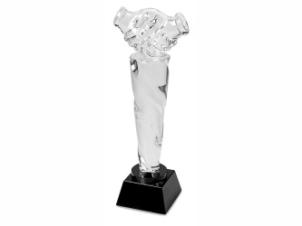 3№ 2 Плакетка-диплом № 2 Плакетка-диплом № 2 Плакетка-диплом № 2 Плакетка-диплом 2.Материал плакетки: дерево.Цвет: бордоРазмер: 23х30 см. Размеры металлического шильда: 18х23 см. Нанесение на металлический шильд индивидуального изображения и информации по согласованию с Заказчиком (индивидуальная надпись наносится на каждую плакетку).Цвет металла согласовывается с Заказчиком (не влияет на стоимость).Технология нанесения на металлическом шильде – сублимация.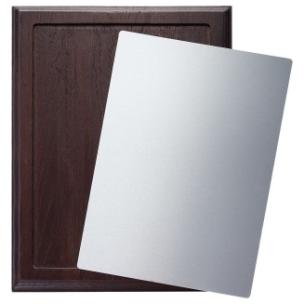 9№ 3 Приз в номинациях «Электричество - без расточительства» и «Инновационный партнер»№ 3 Приз в номинациях «Электричество - без расточительства» и «Инновационный партнер»№ 3 Приз в номинациях «Электричество - без расточительства» и «Инновационный партнер»№ 3 Приз в номинациях «Электричество - без расточительства» и «Инновационный партнер»3.Награда, большаяМатериал – хрусталь.Размеры не менее 21,5х13х7 см.Дополнительный слой синего стекла на основании.Нанесение  - шелкография, Нанесение индивидуального изображения и информации на каждую награду  по согласованию с Заказчиком.Упаковка – подарочная коробка.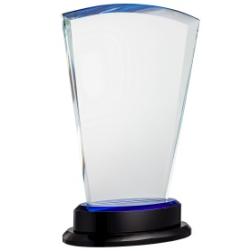 6№  п/пНаименование товаров. работ, услугПолная характеристика (комплектация)Страна происхождения товара и его производитель (для работ, услуг – страна регистрации исполнителя, подрядчика)Наименование эквивалента*Полная характеристика (комплектация) эквивалента*Страна происхождения эквивалента и его производитель*Единицы
измеренияКоличествоЦена за единицу, руб. без НДСОбщая цена, руб.,  без НДС1234567891011№1 Приз для номинации «Лучший потребитель электрической энергии»№1 Приз для номинации «Лучший потребитель электрической энергии»№1 Приз для номинации «Лучший потребитель электрической энергии»№1 Приз для номинации «Лучший потребитель электрической энергии»№1 Приз для номинации «Лучший потребитель электрической энергии»№1 Приз для номинации «Лучший потребитель электрической энергии»№1 Приз для номинации «Лучший потребитель электрической энергии»№1 Приз для номинации «Лучший потребитель электрической энергии»№1 Приз для номинации «Лучший потребитель электрической энергии»№1 Приз для номинации «Лучший потребитель электрической энергии»№1 Приз для номинации «Лучший потребитель электрической энергии»1.Награда – рукопожатиеМатериал – стекло.Размер 115 х 80 х 295 ммМатериал – стекло.Нанесение индивидуальной надписи на металлический  шильд, гравировка. Размер шильда – 32х56 ммУпаковка - подарочная коробка3№2 Плакетка-диплом№2 Плакетка-диплом№2 Плакетка-диплом№2 Плакетка-диплом№2 Плакетка-диплом№2 Плакетка-диплом№2 Плакетка-диплом№2 Плакетка-диплом№2 Плакетка-диплом№2 Плакетка-диплом№2 Плакетка-диплом2.ПлакеткаМатериал плакетки: дерево.Цвет: бордо. Размер: 23х30 см.Размеры металлического шильда:18х23 см. Нанесение на металлический шильд индивидуального изображения и информации по согласованию с Заказчиком (индивидуальная надпись наносится на каждую плакетку). Цвет металла согласовывается с Заказчиком (не влияет на стоимость).Технология нанесения на металлическом шильде – сублимация.9№3 Приз в номинациях «Электричество - без расточительства» и «Инновационный партнер»№3 Приз в номинациях «Электричество - без расточительства» и «Инновационный партнер»№3 Приз в номинациях «Электричество - без расточительства» и «Инновационный партнер»№3 Приз в номинациях «Электричество - без расточительства» и «Инновационный партнер»№3 Приз в номинациях «Электричество - без расточительства» и «Инновационный партнер»№3 Приз в номинациях «Электричество - без расточительства» и «Инновационный партнер»№3 Приз в номинациях «Электричество - без расточительства» и «Инновационный партнер»№3 Приз в номинациях «Электричество - без расточительства» и «Инновационный партнер»№3 Приз в номинациях «Электричество - без расточительства» и «Инновационный партнер»№3 Приз в номинациях «Электричество - без расточительства» и «Инновационный партнер»№3 Приз в номинациях «Электричество - без расточительства» и «Инновационный партнер»3НаградаНаграда, большая. Материал – хрусталь. Размеры не менее 21,5х13х7 см. Дополнительный слой синего стекла на основании.Нанесение  - шелкография. Нанесение индивидуального изображения и информации на каждую награду  по согласованию с Заказчиком.Упаковка – подарочная коробка.6Итого общая цена без НДСххххххххСумма НДСххххххххОбщая сумма с НДСхххххххх№ п/пСторона№ деладатаПредмет искового заявленияСуммав руб.Решение суда№ п/пНаименованиеСведения об Участнике закупки (заполняется Участником закупки)Организационно-правовая форма и фирменное наименование Участника закупкиУчредители (перечислить наименования и организационно-правовую форму или Ф.И.О. всех учредителей, чья доля в уставном капитале превышает 10%)Свидетельство о внесении в Единый государственный реестр юридических лиц (дата и номер, кем выдано)Относится ли Участник закупки к субъектам малого/среднего предпринимательства (да/нет)ИНН/КПП Участника закупкиЮридический адресПочтовый адресФактический адрес места нахожденияФилиалы: перечислить наименования и почтовые адресаБанковские реквизиты (наименование и адрес банка, номер расчетного счета Участника закупки в банке, телефоны банка, прочие банковские реквизиты)Телефоны Участника закупки (с указанием кода города)Факс Участника закупки (с указанием кода города)Адрес электронной почты Участника закупки Фамилия, Имя и Отчество руководителя Участника закупки, имеющего право подписи согласно учредительным документам Участника закупки, с указанием должности и контактного телефонаФамилия, Имя и Отчество ответственного лица Участника закупки с указанием должности и контактного телефонаОКПООКВЭДОГРНОКАТООКОПФПоставщик:_____________________/ _____________ /     М.П.Покупатель:ООО «Газпром энергосбыт Брянск»Место нахождения юридического лица: 628426, Автономный округ Ханты Мансийский Автономный округ-Югра, город Сургут, проспект Мира, дом 43Филиал «Брянскэнергосбыт»Адрес филиала:  241050, РФ, г. Брянск, ул. Степная, д. 10, оф. 77ААдрес для корреспонденции: 241050, г. Брянск, ул. Степная, д. 10 Телефон: (4832) 44-44-11ИНН 8602173527, КПП 325743001 Расчетный счет: 40702810700260000010 Банк получателя: Ф-л Банка ГПБ (АО) «Уральский», 620075, г. Екатеринбург, ул. Луначарского, д.134/ВКор. счет:  30101810365770000411БИК  046577411_____________________/ Котов Д. А. /№№ п/пНаименование ТовараЕд.измеренияКоличествоЦена, руб.Сумма, руб.1Итого:Итого:Итого:Итого:Итого:№№ п/пНаименование ТовараЕд.измеренияКоличествоЦена, руб.Сумма, руб.1Итого:Итого:Итого:Итого:Итого: